International Journal of Learning, Teaching and Educational Research [BookAntiqua]Vol. 18, No. 11, pp. a-b, November 2019 [11-italics-left aligned]https://doi.org/10.26803/ijlter.18.11.xTitle of Paper in Title Case Format in Size 18Othername(s) Surname [Bold – 11 - Centred]Northumbria UniversityNewcastle upon Tyne, EnglandORCID ID of authorOthername2(s) Surname2 [Bold – 11 – Centred, only if affiliation is different]Northumbria UniversityNewcastle upon Tyne, EnglandORCID ID of authorAbstract. The abstract must be between 150–200 words. Text in size 10. Indentation 0.5” from both sides. All text must be in Book Antiqua. Page size A4. Margin: Top/Bottom: 1.2’, Left/Right: 1.4”. Single line spacing everywhere. All other text in size 11 except abstract, section names, references and title. The words Abstract and Keywords must be in bold. A full stop follows the keyword Abstract while a colon follows the word Keywords. The text for the abstract must follow on the same line as the Abstract word.Keywords: keywords must be separated by a; not more than 5 keywords; multi-word keywords accepted; not more than 3 words in one keyword; no acronyms in keywords1. Introduction [Titles of main section in 12-bold] [General text – 11]If there are more than 1 author and their details are different, the details of the second author must be placed below the first one. If the details are common, follow this format: othername1 surname1 and othername2 surname2. Sections may or may not be numbered. Thus, both Introduction and 1. Introduction are equally acceptable. All text must be justified except where the alignment is explicitly mentioned. The default line spacing is 11 units. Please refer to the following URL (http://ijlter.org/index.php/ijlter/issue/view/68) for sample articles.“Quoted texts must use the same indentation as the abstract, i.e., 0.5 inches from both sides. Quotes must be placed within double quotes at both ends. Paragragh > Indentation > Left/Right > 0.5.” (Ijlter, 2018).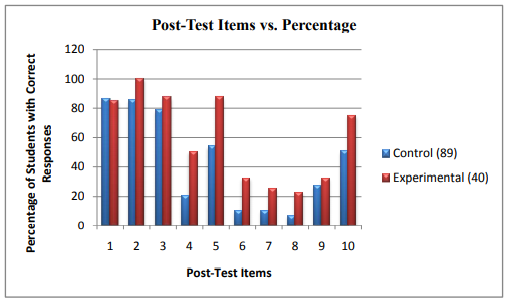 Figure 1: Percentage of students with correct responsesLabel of tables and figures are centred, bold and size 10. For tables, the label must be placed above the table while for figures it must be place below the figure. The distance between the figure and the label must be 6 pt. Paragraph > Spacing > Before. All figures must be cited within the text. The word Figure must be used instead of figure or Fig when referring to the Figure. If figures are small, they can be arranged differently.Table 1: Relevance of objectives of teaching subjects at the universityThe distance between the table and the table label must be 6 pt. Paragraph > Spacing > After.  Authors are allowed to use alternative layouts for tables. However, these must be used consistently throughout the paper, as far as appropriate. All tables must be cited within the text. For example, Table 1 should be referred to as Table 1 and not table 1 or anything else. Font size for text within tables should normally be at 10 pt. If majority of the tables are small in width, they can be left-aligned but this must be consistent throughout the paper. 6. Conclusion [12-bold]Page number in top right corner of the page with size 10 and in italics. Headers and footers must be set at 0.5”. The footer must contain the following text, “@2018 The author (or authors depending on the number of authors) and IJLTER.ORG. All rights reserved.”. Font size is 10, italics and left-aligned. All text must be in Book Antiqua.7. Acknowledgements or funding (if any)Optional section. If this section is not present, then adjust the section number for references.8. References [12] [However actual references must be in size 10 - references must follow APA style, 6th edition]. Hanging distance is 0.5 inch. Failure to write references in the proper format will delay publication of the paper.Altbach, P. G., Reisberg, L., & Rumbley, L. E. (2010). Trends in global higher education: Tracking an academic revolution. The Netherlands: Sense Publishers.Beckner, C., Blythe, R., Bybee, J., Christiansen, M. H., Croft, W., Ellis, N. C., & Schoenemann, T. (2009). Language is a complex adaptive system: Position paper. Language Learning, 59, 1-26. doi:10.1111/j.1467-9922.2009.00533.xCharness, N., & Boot, W. R. (2009). Aging and information technology use potential and barriers. Current Directions in Psychological Science, 18(5), 253-258. Coget, J. F. (2011). Technophobe vs. techno-enthusiast: Does the Internet help or hinder the balance between work and home life? The Academy of Management Perspectives, 25(1), 95-96. Dorrian, J., & Wache, D. (2009). Introduction of an online approach to flexible learning for on-campus and distance education students: Lessons learned and ways forward. Nurse Education Today, 29(2), 157-167.  doi:10.1016/j.nedt.2008.08.010BiographiesOthername(s) Surname [Bold – 11 - Centred]Biography of author (80-100 words) [11 – justified]Othername(s) Surname [Bold – 11 - Centred]Biography of author (80-100 words) [11 – justified]Othername(s) Surname [Bold – 11 - Centred]Biography of author (80-100 words) [11 – justified]Level of SatisfactionLevel of SatisfactionFrequencyPercentValidNeutral45.9ValidSatisfied2739.7ValidVery satisfied3754.4TotalTotal68100.0